   FCCLA Informational Sheet                                 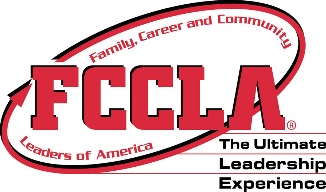 Name _____________________________________________  Period  _________ FCCLA stands for ________________________ ,  _______________________ and  ___________________    _______________________ of  _____________________.What is the State and National Theme this year? _____________________________FCCLA central focus is the _________________________ and   ______________  ____________.Name one benefit of joining a student organization.How many members in the state of Georgia?  __________________ How many chapters? _____Colors:  _______________ and  _____________________ which are a symbol of ________________ and _____________________.Flower:  _____________  ________________ and it represents  __________________.Motto:  _________________     _____________       ______________________ and what does it mean?When was FHA/FCCLA Founded?   _________________FHA stands for ________________________   _____________________________ of ___________________.Who was the first state director for FHA?   ________________ _________________________What did NHA stand for?  ________________  __________________ of ____________________Who was the state director for NHA? __________________  _______________________What date the name change?What are the state and national competitions called?   ________________        ____________________What does STAR Events stand for?   _____________ _________________ ________________ for ________________________.  Name 3 of the STAR Event competitions ________________________________________Where is the National Headquarters located? ________________ ,  ___________________List 3 National Programs and explain one of the projects you could do: Name one of the FCCLA Fall Conferences or Events happening this year?Where the State Leadership Meeting held this year?Where is the National Leadership Conference?